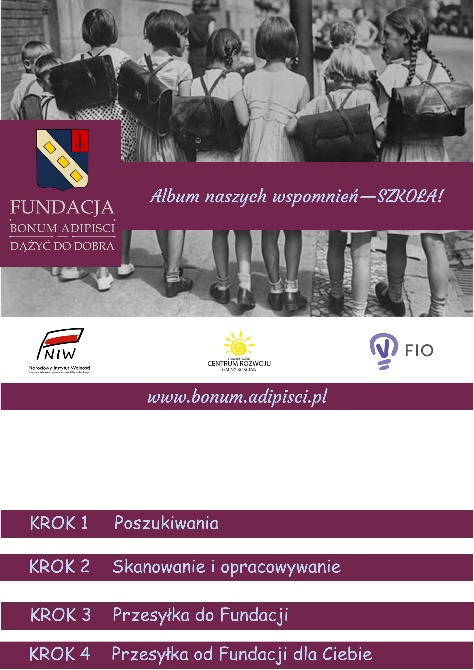 Drodzy i Mili!Prosimy Was o zapoznanie się z instrukcją przygotowania materiałów, które przekażemy do Archiwum Państwowego. Prawidłowe ich opracowanie jest niezbędne do tego, by mogły trafić do wspomnianego repozytorium. Ponadto wykonanie skanów zgodnie z zaleceniem jest niezbędne, by otrzymać bezpłatnie od Fundacji materiały bezkwasowe do archiwizowania materiałów.Przed skanowaniem wyprostuj zdjęcie, sprawdź czy nie ma zagiętych rogów lub elementów przysłaniających postaci.Wykonaj skany w rozdzielczości nie mniejszej niż 600 dpi, wszystkie w kolorze, nawet jeżeli oryginały są czarno-białe.Zdjęcie zeskanuj z obu stron.Zapisz zdjęcia w formacie tiff lub jpg.Stronę przednią (awers) oznacz kolejną cyfrą (np. 1), drugą stronę zdjęcia (rewers) nazwij tą samą cyfrą i literą alfabetu (np. 1a, 2a, 3a itd.)Do każdego zdjęcia z osobna przygotuj opis zgodnie z poniższą tabelą:Pamiętaj, że im dokładniejszy będzie opis, tym więcej kolejne pokolenia będą mogły się dowiedzieć!Gdy opiszesz zdjęcia według tego schematu, wyślij je nam na adres e-mailowy bonumadipisci@gmail.comCo musi się znaleźć w wiadomości?Skan każdego zdjęcia z opisem;Twoje imię, nazwisko, adres pocztowy i adres email;Podpisany skan oświadczenia o zgodzie na przekazanie skanów zdjęć;Podpisany skan oświadczenia o zgodzie na przetwarzanie danych osobowych.Numer zdjęcianp. 1, 1aData wykonania zdjęcia (nie skanu!)np. 1925; ok. 1920Miejsce wykonania zdjęcianp. Racot, BonikowoNazwa szkoły (taka, jaka obowiązywała w momencie wykonania zdjęcia lub jeżeli jej nie znasz, to współczesna)np. Szkoła Podstawowa im. Marii Konopnickiej w Igrekowie; Liceum im Galla Anonima w IksowieAutor zdjęcia (jeżeli jest znany)Wymiary oryginału w centymetrachnp. 10 x 15,2 cmTemat zdjęcianp. zdjęcie klasowe rocznika 1984; klasa 8b z nauczycielem KowalskimOpisz postaci na zdjęciu wg zasady:Od lewej do prawejOd dołu ku górzePodaj imię i nazwisko i jeżeli to możliwe daty życiaOsoby nieznane oznacz znakiem [?]np.  rząd pierwszy od lewej: Zosia Nowak (1936-1985), ??, Jan Kowalski (1942–1975), nauczyciel Stefan Kozłowski (1900–1972) itd.Podaj informację, co znajduje się na odwrocie zdjęcia (opis, data)np. prawy, górny róg – data 8.08.1988